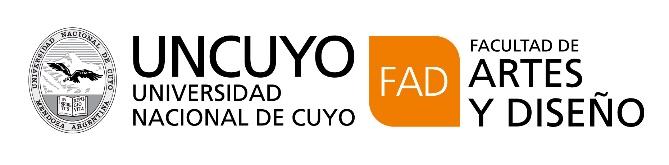 FORMULARIO INSCRIPCIÓN  CARRERA DE POSGRADOFECHA DE RE-INSCRIPCIÓN: …………………………………………………………CARRERA DE   POSGRADO:…………………………………………………………………………………………………………………………………………………….NOMBRE Y APELLIDO: …………………………………………………………………………… DIRECCIÓN ACTUAL: ………………………………………………………………………Número:         Piso:       Ciudad:        PROVINCIA: …………………………………PAÍS: …………………………………. CÓDIGO POSTAL: ………………………………TELÉFONO: …………………………………………. CELULAR: ………………………………………………………… CORREO ELECTRÓNICO:  ………………………………………………………………………………………FECHA DE NACIMIENTO: ……………………………………… PAIS DE NACIMIENTO: ………………………………	D.N.I.-L.E.-C.I.: ………………………………………   PASAPORTE: ……………………………………………….TACHAR LO QUE NO CORRESPONDABECARIO: SI   NO   BECA DE FORMACIÓN SUPERIOR (SIIP/ UNCUYO): SI   NO   BECA CONICET: SI   NO    BECA DE OTRA INSTITUCIÓN: NO   SI   	¿CUÁL?..................................................PERSONAL UNCUYO: SI   NO DOCENTE:	 SI   	NO  	PERSONAL DE APOYO ACADÉMICO O DE GESTIÓN: SI   NO GRADUADO UNCUYO: SI   NO   FIRMA Y ACLARACIÓN 